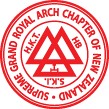 Proposition for Joining MembershipThis form is for a current member of a Royal Arch Chapter to join:……………………………………………………………….. Chapter      No ……………. Signature: ……………………………..            Date: ……………….Proposer’s name:                                     Signature: …………………………………….					  Date: ……………………………………………Seconder’s name:                                    Signature: …………………………………….					  Date: ……………………………………………Please advise Grand Scribe Ezra (gse@royalarch.org.nz) once the joining member has been approved.SurnameFirst name(s)First name(s)First name(s)Date of birthOccupationOccupationOccupationCraft LodgeCraft LodgeNumberRankCurrent Royal Arch ChapterCurrent Royal Arch ChapterNumberRankAddressAddressAddressAddressPhone(s)Phone(s)E-mail addressE-mail address